Информацияоб итогах месячника профориентации «Моё профессиональное будущее» в 2019 году для обучающихся общеобразовательных организаций общего образования Мариинско-Посадского района с 01-30 апреля 2019 года(муниципальный район, городской округ)В месячнике профориентации «Моё профессиональное будущее» приняли участие 1263 учащихся из10 школ Мариинско-Посадского района.«Искусство кулинарии»В 2018-2019 учебном году в рамках сотрудничества с Мариинско-Посадским технологическим техникумом в Гимназии состоялся цикл мастер-классов «Искусство кулинарии».Старшеклассников с технологией  оформления тортов и пирожных познакомила мастер производственного  обучения техникума Порфирьева Н.В. Обучающиеся узнали об истории возникновения бисквита и о секретах его приготовления.Применив полученные знания, гимназисты  приготовили кулинарные шедевры-торты и пирожные.В гимназии состоялся запланированный в рамках реализации школьного проекта «Ты – предприниматель» семинар-тренинг с доцентом чебоксарского политехнического института,  гуру менеджмента Владимиром  Константиновичем Терентьевым. Обучающимся и педагогам посчастливилось не просто узнать об   искусстве управления, но и познакомиться с удивительным, интересным человеком, автором книг «Полководец знает свой путь», «Победу сделать можно», «Междоусобицы» и др.Обучающиеся выполнили ряд практических упражнений,  которые позволяют развить собственную управленческую компетентность в решении многих управленческих задач. Были проведены деловые игры и тренинги по курсу «Основы менеджмента» для формирования и развития управленческой компетентности учащихся. Гимназисты примерили на себя роли «генерального директора» и «подчиненного», «заведующего кафедрой» и «лаборанта»ГОРОД РЕМЕСЕЛ.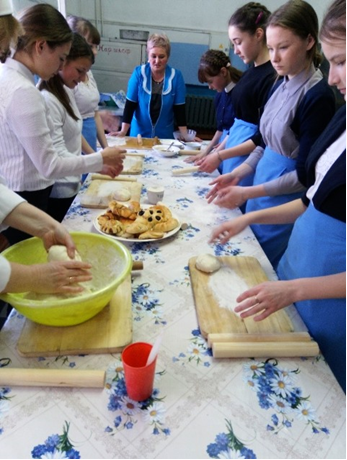 Дата: 10.04.2019Фото  Автор: Учитель технологии Степанова И. Г.ГОРОД РЕМЕСЕЛ.Счастлив тот школьник, который знает наверняка, что он умеет, и чем в дальнейшем будет заниматься в своей жизни. Но если выпускник школы не знает куда, в какое профессиональное русло направить свои усилия? Родители, как правило, настаивают на освоении школьником той профессии, которая обеспечит его высокий социальный статус и материальное благосостояние, а если еще и школьные оценки по конкретному предмету высоки, то поступление в определенный ВУЗ может оказаться неизбежным.Важным компонентом системы профессиональной ориентации учащихся является профессиональное просвещение - сообщение школьникам сведений о различных профессиях, их назначении для общества, потребностях в кадрах, условиях труда, требованиях, предъявляемых профессией к психофизиологическим качествам личности, способах и путях их получения, оплате труда. С этой целью в школе проводятся классные часы, различные игры, экскурсии на предприятия.В рамках месячника профориентационной работы учащиеся 8 класса побывали на 7 районном фестивале декоративно-прикладного творчества «Город ремесел 2019».Для участников фестиваля было подготовлено несколько профессиональных площадок : «Повар, кондитер», «Швея», «Столяр», «Изготовление художественных изделий из дерева», «Прикладное творчество».Наши учащиеся посетили площадку «Повар, кондитер», где мастера Дубова Е. С., и Кузнецова Е. А, Киселева О. С. показали мастер-класс «Фигурки из теста» и «Песочное тесто». Девушки научились вырезать различные формы из дрожжевого и песочного теста, затем смогли продегустировать свои изделия.На мастер – классе «Изготовление прихватки» под руководством Димитриевой З. И, девушки сшили каждый для себя по прихватке, а на мастер – классе «Цветы из ткани», Мартьянова Н. Н. показала изготовление цветка из капроновой ткани.Юноши посетили мастер – класс «Определение качества молочных продуктов». Мастер Майоров Н. И. провел экскурсию в мастерские по деревообработке.Фестиваль оставил только хорошие впечатления, ребята много нового узнали для себя.                    Учитель технологии Степанова И. Г.МБОУ "Октябрьская СОШ" Мариинско-Посадского районПОЖАРНО- СПАСАТЕЛЬНАЯ ЧАСТЬ № 34.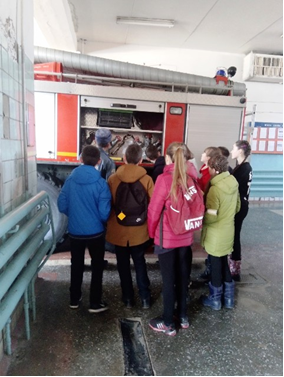 Дата: 10.04.2019Фото  Автор: Социальный педагог Степанова И. Г.Пожарно- спасательная часть № 34.Пожар – страшное слово, символизирующие горе и боль. Неконтролируемое пламя не щадит никого: оно уничтожает имущество, квартиры, целые дома, уносит жизни родных и близких. Чтобы предотвратить страшную трагедию, порой достаточно знать правила обращения с огнем.Незнание школьниками элементарных правил пожарной безопасности – одна из основных причин пожаров, в которых виновными остаются дети. В школе постоянно ведется работа по распространению и популяризации знаний о правилах пожарной безопасности среди населения. Ведь огонь - страшная сила, и чтобы победить её, нужно иметь определенные знания и навыки. Научить ребят ориентироваться в опасности – это важная задача и родителей, и педагогов, и спасателей МЧС.9 апреля учащиеся 8 класса в рамках месячника по противопожарной безопасности посетили пожарно-спасательную часть г. Мариинский-Посад. Для учащихся провели познавательную экскурсию по пожарной части. Ребята побывали в гараже части, где увидели пожарные машины и снаряжения для тушения пожаров. Испытали на себе всю тяжесть работы пожарного, примерив на себя их костюм. Также учащиеся побывали в музее пожарной части, где увидели экспонаты, демонстрирующие последствия пожара.Экскурсия учащимся понравилась, учащиеся обещали быть осторожными с огнем.             Социальный педагог Степанова И. Г.МБОУ "Октябрьская СОШ" Мариинско-Посадского района
№п/пМероприятие Место проведения(организация, библиотека, школа и т.д.)Дата проведенияУчастники (школа, класс)Численность учащихся123456Классный час, информационный час:«Все работы хороши…»«Выбор профессии»«Здоровье и труд»«Профессиональный выбор: трудоустройство: права и обязанности работника»«Твой маршрут»«Как не ошибиться в выборе профессии»«Профессии моих родителей»«Мой выбор»«Сто дорог – одна твоя»«Я и моя будущая профессия»«Легко ли быть молодым»«К чему люди стремятся в жизни»«Выбор профессии дело серьёзное»«Поговорим о профессиях»«Моя профессиональная карьера»ШколаВ течении месячникаМБОУ «Кугеевская ООШ» 1-9клМБОУ «Приволжская ООШ» 9клМБОУ «Перво-Чурашевская СОШ»1-11клМБОУ «ООШг.Мариинский Посад»5-9клМБОУ «Большешигаевская ООШ»9клМБОУ «Сутчевская СОШ»1,3,8кл.МБОУ «Октябрьская СОШ»1-4клМБОУ «Эльбарусовская СОШ»9-11кл43141109810386836Групповая профессиональная консультация«Жемчужины русских промыслов»«Потребности и мотивы в выборе профессии»Современный рынок труда»«Я и моя профессия»Школа17.04.201915.04.20199-23.04.2019МБОУ «Перво-Чурашевская СОШ»9клМБОУ «Сутчевская СОШ»5клМБОУ «Октябрьская СОШ»7-11клМБОУ «Эльбарусовская СОШ»9-11кл10168415Тестирование«Сделай правильный выбор»«Мир моих интересов»«Кем я хочу быть?»«Определение типа будущей профессии»«Профессии и здоровье»Школа04.04.201911.04.201909.04.201913.04.2019МБОУ «Приволжская ООШ» 9клМБОУ «Перво-Чурашевская СОШ»8-11клМБОУ «ООШг.Мариинский Посад»8-9клМБОУ «Сутчевская СОШ»11клМБОУ «Октябрьская СОШ»10клМБОУ «Октябрьская СОШ»6кл142755918Анкетирование с целью изучения профессиональных намерений, целей и планов учащихся выпускных классов школы (9-11 класс)«Мои профессиональные намерения»«Куда пойти учиться?»Школа03.04.201918.04.201910.04.201923.04.201919.04.2019МБОУ «Перво-Чурашевская СОШ»9-11клМБОУ «ООШг.Мариинский Посад»9клМБОУ «Сутчевская СОШ»9-11клМБОУ «Октябрьская СОШ»9-11клМБОУ «Шоршелская СОШ»8-11кл1727326460Конкурс рисунков «Радуга профессий»«Мир профессий»	ШколаВ течении месячника13.04.201908-15.04.201920.04.20192-20.04.201904.04.2019МБОУ «Кугеевская ООШ» 1-9клМБОУ «Приволжская ООШ» 1-5клМБОУ «Перво-Чурашевская СОШ»1-7клМБОУ «ООШг.Мариинский Посад»5-6клМБОУ «Большешигаевская ООШ»7-9клМБОУ «Сутчевская СОШ»1-7клМБОУ «Октябрьская СОШ»1-5клМБОУ «Шоршелская СОШ»1-9кл43883551228288140Конкурс сочинений «Моя будущая профессия»Школа16.04.20191-22.04.201915-19.04.201922.04.201915.04.201927.04.2019МБОУ «Приволжская ООШ» 9клМБОУ «Перво-Чурашевская СОШ»7-11клМБОУ «ООШг.Мариинский Посад»8-9клМБОУ «Сутчевская СОШ»6клМБОУ «Октябрьская СОШ»5клМБОУ «Шоршелская СОШ»8-11кл142711112050Профориентационное занятие, урок зантостиКуда пойти учиться«Твой профессиональный маршрут»ШколаМариинско-Посадский филиал ПГТУШкола08.04.201906.04.2019В течении месячникаМБОУ «Кугеевская ООШ» 9клМБОУ «Перво-Чурашевская СОШ»9клМБОУ «Сутчевская СОШ»9клМБОУ «Октябрьская СОШ»9клМБОУ «Эльбарусовская СОШ»9кл810123613Мастер-классы, презентацииСоздание мультимедийных презентаций в рамках профессионального самоопределения учащихся,показ с последующей защитой проекта «Мое профессиональное будущее»«Мир моих увлечений»«Пуговица в нашей жизни»«Что ты умеешь делать?»«Город ремёсел 2019»ШколаТехнологический техникум, г. Мариинский Посад29.04.201918.04.201916.04.201911.04.201917.04.201919.04.201910.04.2019МБОУ «Кугеевская ООШ» 5-9клМБОУ «Приволжская ООШ» 9клМБОУ «Перво-Чурашевская СОШ»2клМБОУ «ООШг.Мариинский Посад»9клМБОУ «Большешигаевская ООШ»9клМБОУ «Сутчевская СОШ»4клМБОУ «Октябрьская СОШ»8кл30141227102215Тренинг «Мой регион: возможность строить карьеру»«У меня растут года»	«Чем пахнут ремёсла?»«Уровни профессиональной пригодности»Школа20.04.201909.04.201922.04.201906-22.04.2019МБОУ «Приволжская ООШ» 9клМБОУ «Перво-Чурашевская СОШ»6клМБОУ «Сутчевская СОШ»7клМБОУ «Октябрьская СОШ»9кл1481336КВН«Чем пахнут ремёсла?»ШколаБиблиотека05.04.201919.04.2019МБОУ «Перво-Чурашевская СОШ»3-4клМБОУ «Октябрьская СОШ»5кл2220Викторина «Загадка опрофессиях»«Что ты знаешь о профессиях?»«Профессии наших родителей»«Кем я хочу стать?»«Загадка о профессиях»«В мире профессий»ШколаБиблиотека06.04.201924.04.201909-15.04.201919.04.201904.04.201927.04.2019МБОУ «Приволжская ООШ» 1-5клМБОУ «Перво-Чурашевская СОШ»7-9клМБОУ «ООШг.Мариинский Посад»МБОУ «Большешигаевская ООШ»9клМБОУ «Сутчевская СОШ»3клМБОУ «Октябрьская СОШ»1-4клМБОУ «Эльбарусовская СОШ»1клМБОУ «Шоршелская СОШ»9-11кл87221014681230Презентация образовательной организации профессионального образованияЦивильский аграрный тезникум ЧГУ факультет радиоэлектроники Презентация образовательного учреждения МарГТУ«Профессия повар, кондитер» Кузнецова Е.А. мастер п/о МПТТ, «Своя игра «Знатоки с/х» Емельянова Ю.Н. преподавательМарГТУМариинско-Посадский ТехникумЧувашская ГСХАШколаМариинский Посад, МарГТУ11.04.201902.04-13.0412.04.201917,24.04.201920-29.04.2019МБОУ «Приволжская ООШ» 9клМБОУ «Перво-Чурашевская СОШ»9-11клМБОУ «ООШг.Мариинский Посад»9клМБОУ «Сутчевская СОШ»8-9клМБОУ «Октябрьская СОШ»8-11кл14272724196Экскурсия на предприятиеЭкскурсия на почтовое отделение связи д. КугеевоЭкскурсия в ФАП д. КугеевоЭкскурсия в КФК А.Фёдорова(Вертуальная экскурсия на кондитерскую фабрику)Пожарная частьОтделение связиФАП д. КугеевоКФК А. Фёдорова            ШколаИП Шемарин Н.Г.Модельная библиотекаСельское поселениеАвтомастерская Никитина М.Ю.Г.Мариинский ПосадСельская библиотекаПроектный центр «ЭКРА» г.Чебоксары14.04-21.04.201922.04.201901-12.04.201922.04.201910.04.201911.04.201905.04.2019МБОУ «Кугеевская ООШ» 1-9клМБОУ «Приволжская ООШ» 9клМБОУ «Перво-Чурашевская СОШ»6-9клМБОУ «Сутчевская СОШ»7клМБОУ «Октябрьская СОШ»8клМБОУ «Эльбарусовская СОШ»1-4клМБОУ «Эльбарусовская СОШ»10-11кл40142812155222Встречи с работодателями, представителями рабочих и других профессий, трудовых династий, ветеранами труда, заслуженными работниками различных сфер деятельности, успешными предпринимателями, депутатами городских и районных Собраний депутатов)Встреча с ветеранами педагогического труда Изосимовой А.А., Васильевой З.И., Ветераном труда Григорьевым С.Г.,предпринимателем Шемариным Н.Г.Встреча с медсестройВстреча с наркологом районаВстреча с полицейскимВстреча с учителем-логопедомВстречи с представителями учебных заведенийВстреча с космонавтами-ветеранами космодрома БайконурВстреча с преподователями Мариинско Посадского ПТТВстреча с преподователем ЧГСХА Ивановым В.М. доцентом кафедры транспортно-техноллгических машин и комплексовВстреча с депутатами Шоршелского сельского поселенияМастер-класс с кондитерами МПТТОрганизация встреч учащихся школы с преподавателями техникумов, ВУЗовШколаМПТТ «Город ремёсел»18.04.201906.04-17.0419.04.201909.04.201912.04.201913.04.201913.04.201909.04.201923.04.201912.04.201914.04.201916.04.201928.04.201921.04.2019МБОУ «Кугеевская ООШ» 8-9клМБОУ «Перво-Чурашевская СОШ»9-11клМБОУ «Большешигаевская ООШ»9клМБОУ «Сутчевская СОШ»5-11клМБОУ «Октябрьская СОШ»8-11клМБОУ «Эльбарусовская СОШ»9клМБОУ «Шоршелская СОШ»2-11МБОУ «Шоршелская СОШ»9-11клМБОУ «Шоршелская СОШ»11клМБОУ «Шоршелская СОШ»9-11клМБОУ «Шоршелская СОШ»9кл14271022181131603083014Встречи с трудовыми  династиямиРодительское собрание, круглый столДоклад на тему Основы выбора профессии«Мотивы выбора профессии»Школа15.04.201930.04.201911.04.201911.04.201913.04.2019МБОУ «Кугеевская ООШ»МБОУ «Приволжская ООШ» 9клМБОУ «ООШг.Мариинский Посад»9клМБОУ «Большешигаевская ООШ»9клМБОУ «Октябрьская СОШ»9-11кл40142710Видиолекторий «Стратегия выбора профессии»Школа13.04.2019МБОУ «Приволжская ООШ» 9кл14Библиотечный урок «Любимые книги читая, професси мы выбираем»Онлайн-урок «Профессия педагог»БиблиотекаМППТ «Город ремёсел»05.04.201909.04.201911.04.2019МБОУ «Приволжская ООШ» 6клМБОУ «Перво-Чурашевская СОШ»6-7клМБОУ «Октябрьская СОШ»9кл16718